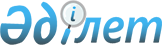 "Қазақстан Республикасында пошта индекстерін беру жөніндегі қағидаларын бекіту туралы" Қазақстан Республикасы Ақпарат және коммуникациялар министрінің 2016 жылғы 29 шілдедегі № 66 бұйрығына өзгерістер енгізу туралыҚазақстан Республикасы Цифрлық даму, инновациялар және аэроғарыш өнеркәсібі министрінің 2020 жылғы 10 желтоқсандағы № 462/НҚ бұйрығы. Қазақстан Республикасының Әділет министрлігінде 2020 жылғы 14 желтоқсанда № 21782 болып тіркелді
      БҰЙЫРАМЫН:
      1. "Қазақстан Республикасында пошта индекстерін беру жөніндегі қағидаларын бекіту туралы" Қазақстан Республикасы Ақпарат және коммуникациялар министрінің 2016 жылғы 29 шілдедегі № 66 бұйрығында (Нормативтік құқықтық актілерді мемлекеттік тіркеу тізілімінде № 14158 болып тіркелген, "Әділет" ақпараттық-құқықтық жүйесінде 2016 жылғы 13 қыркүйекте жарияланған) мынадай өзгерістер енгізілсін:
      көрсетілген бұйрықпен бекітілген Қазақстан Республикасында пошта индекстерін беру жөніндегі қағидаларда:
      1-тараудың тақырыбы мынадай редакцияда жазылсын:
      "1-тарау. Жалпы ережелер";
      1-тармақ мынадай редакцияда жазылсын:
      "1. Осы Қазақстан Республикасында пошта индекстерін беру жөніндегі қағидалар (бұдан әрі – Қағидалар) "Пошта туралы" (бұдан әрі - Заң) 2016 жылғы 9 сәуірдегі Қазақстан Республикасы Заңының 5-бабы 1-тармағының 7) тармақшасына сәйкес әзірленді және Қазақстан Республикасында пошта индекстерін беру тәртібін белгілейді.";
      2-тармақтың 2) тармақшасы мынадай редакцияда жазылсын:
      "2) Ұлттық пошта операторы – Заңда көзделген міндеттемелер жүктелген, акцияларының бақылау пакеті ұлттық басқарушы холдингке тиесілі акционерлік қоғамның ұйымдық-құқықтық нысанында құрылған, пошта саласындағы уәкілетті орган айқындайтын пошта операторы;";
      2-тараудың тақырыбы мынадай редакцияда жазылсын:
      "2-тарау. Қазақстан Республикасында пошта индекстерін беру тәртібі"; 
      3-тармақ мынадай редакцияда жазылсын:
      "3. Қазақстан Республикасының аумағында пошта индекстерінің бірыңғай базасын жүргізуді Ұлттық пошта операторы осы Қағидағаларға сәйкес жүзеге асырады.";
      9-тармақ мынадай редакцияда жазылсын:
      "9. Ұлттық пошта операторы мәліметтер сұратады және алады не "Мекенжай тіркелімі" ақпараттық жүйесіне қолжетімділік алады. "Мекенжай тіркелімі" ақпараттық жүйесіне қол жеткізу Қазақстан Республикасы Ақпарат және коммуникациялар министрінің міндетін атқарушының 2018 жылғы 29 наурыздағы № 123 бұйрығымен (Нормативтік құқықтық актілерді мемлекеттік тіркеу тізілімінде № 16777 болып тіркелген) бекітілген "Электрондық үкіметтің" ақпараттандыру объектілерін интеграциялау қағидаларына сәйкес жүзеге асырылады.";
      2. Қазақстан Республикасы Цифрлық даму, инновациялар және аэроғарыш өнеркәсібі министрлігінің Байланыс саласындағы мемлекеттік саясат және инфрақұрылым департаменті заңнамада белгіленген тәртіппен:
      1) осы бұйрықты Қазақстан Республикасының Әділет министрлігінде мемлекеттік тіркеуді; 
      2) осы бұйрық ресми жарияланғаннан кейін оны Қазақстан Республикасы Цифрлық даму, инновациялар және аэроғарыш өнеркәсібі министрлігінің интернет-ресурсында орналастыруды;
      3) осы бұйрық Қазақстан Республикасының Әділет министрлігінде мемлекеттік тіркелгеннен кейін он жұмыс күні ішінде Қазақстан Республикасы Цифрлық даму, инновациялар және аэроғарыш өнеркәсібі министрлігінің Заң департаментіне осы тармақтың 1) және 2) тармақшаларында көзделген іс-шаралардың орындалуы туралы мәліметтер ұсынуды қамтамасыз етсін.
      3. Осы бұйрықтың орындалуын бақылау жетекшілік ететін Қазақстан Республикасының Цифрлық даму, инновациялар және аэроғарыш өнеркәсібі вице-министріне жүктелсін.
      4. Осы бұйрық алғаш ресми жарияланған күнінен кейін күнтізбелік он күн өткен соң қолданысқа енгізіледі.
					© 2012. Қазақстан Республикасы Әділет министрлігінің «Қазақстан Республикасының Заңнама және құқықтық ақпарат институты» ШЖҚ РМК
				
      Қазақстан Республикасының 
Цифрлық даму, инновациялар және 
аэроғарыш өнеркәсібі министрі 

Б. Мусин
